Ex. 2                  A1                                  Shopping    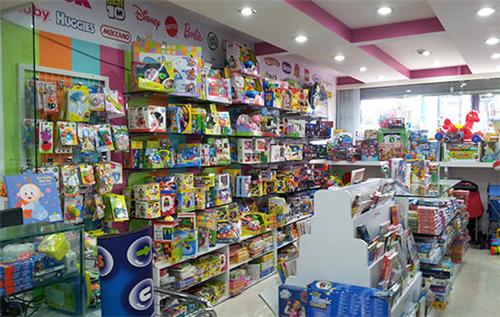 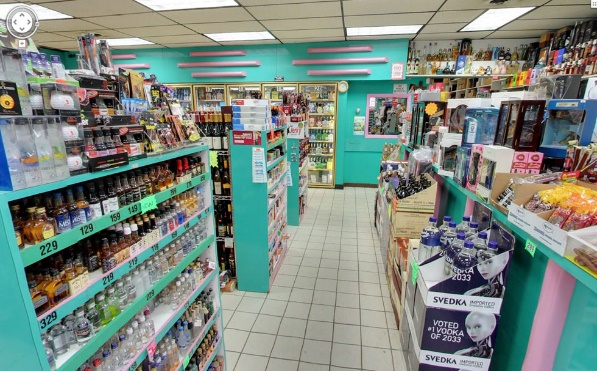 Write the things you can buy  next to the  shops. Choose from the list.1.	Bakery                                                                    --------------2.	Sweet shop                                                           ---------------3.	Dairy shop                                                             ---------------4.	Toy shop                                                                 --------------5.	Pet shop                                                                 --------------6.	Bookshop                                                               --------------7.	Shoe shop                                                              --------------8.        Florist’s                                                                   --------------Name: ____________________________    Surname: ____________________________    Nber: ____   Grade/Class: _____Name: ____________________________    Surname: ____________________________    Nber: ____   Grade/Class: _____Name: ____________________________    Surname: ____________________________    Nber: ____   Grade/Class: _____Assessment: _____________________________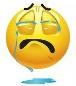 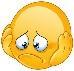 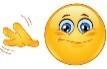 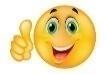 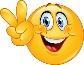 Date: ___________________________________________________    Date: ___________________________________________________    Assessment: _____________________________Teacher’s signature:___________________________Parent’s signature:___________________________Bread, a birthday cake, milk, shoes, books, toys, a puppy, flowers.